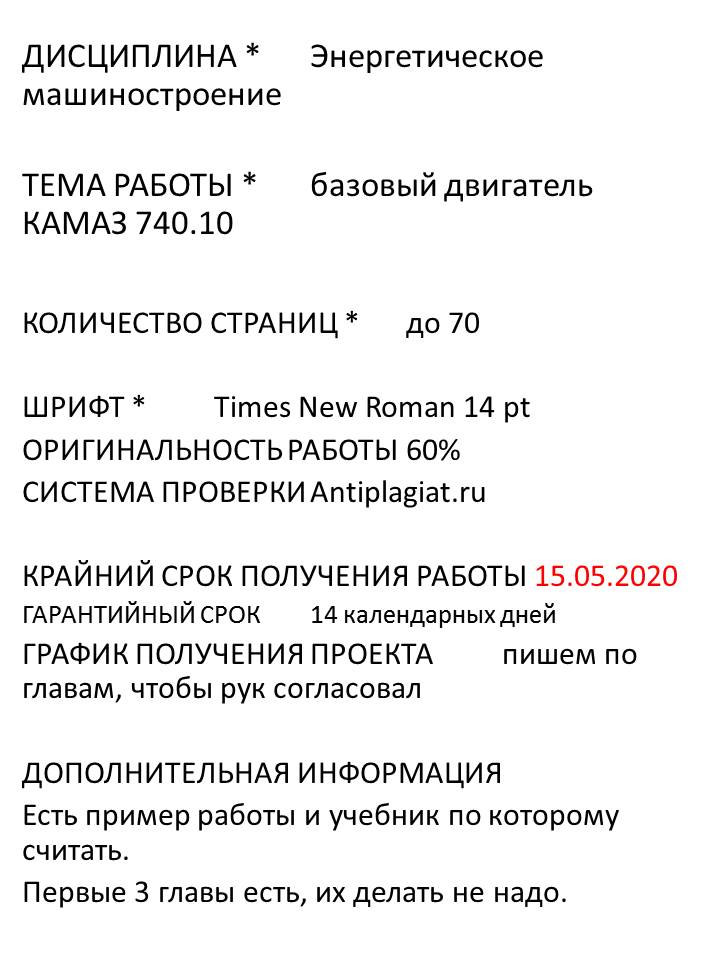 СРОК СОГЛАСОВЫВАЕТСЯ ОТДЕЛЬНО! на выполнение не 1 день конечно же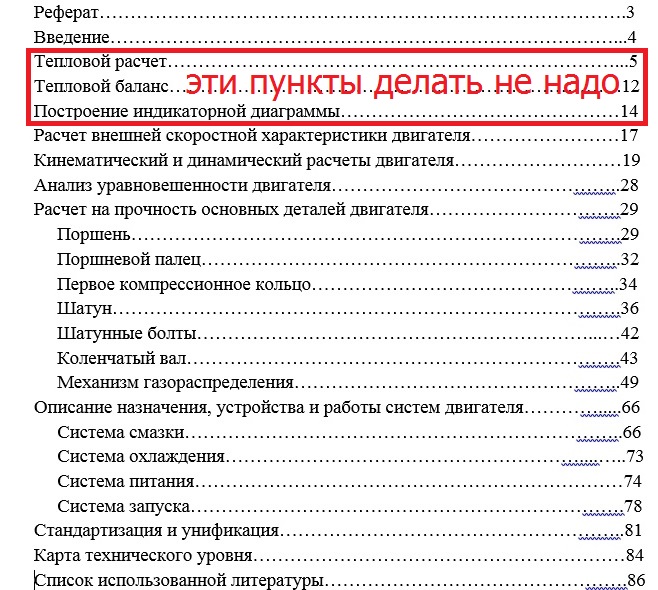 